ОШ „Франце Прешерн“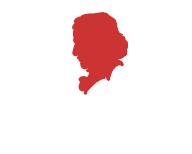 Станка Пауновића Вељка 4511090 БеоградИЗВЕШТАЈ ШКОЛСКОГ ТИМА ЗА САМОВРЕДНОВАЊЕ 2019/2020.годинаШколски тим за самовредновањеМаја Динић, наставник разредне наставеДрагана Крстић, наставник разредне наставеСоња Радибратовић, наставник математикеБојана Божић, наставник математикеСузана Николић, педагогБиљана Благојевић, директорБојан Пауновић – представник родитељаНађа Бошковић – члан Ученичког парламентаТијана Костић - члан Ученичког парламентаПредмет праћења и оцењивањеОбласт квалитета: Настава и учењеСтандарди вредновања:   Ефикасност управљања процесом учења на часуПрилагођавање рада образовно – васпитним потребама ученикаСтицање знања, усвајање вредности, развијање вештина и компетенција на часу Вредновање постигнућа је у функцији даљег учењаПодједнаке могућности за напредак сваког ученикаЦиљ самовредновања Процена ефекта активности наставника на постигнућа ученика у смислу развијања функционалних знања и компетенција.Процес самовредновањаВреме реализације:октобар – март школске 2019/20. годинеТок реализације:Посматрано је 39 часова редовне разредне и предметне наставе. Одступања од планираног су наступила услед ситуације проглашеног ванредног стања у Републици Србији, те преласка са редовне на наставу на даљину. Нису посећени планирани часови осталих облика образовно – васпитног рада и нису реализоване посете часова од стране родитеља ученика.Инструменти и технике: Чек листа – Протокол посматарња часоваПосматрање – посета часова, известаји о посећеним часовима, портфолија наставника, педагошка документација (глобални и оперативни планови, дневне припреме, педагошке свеске, досијеи ученика који наставу похађају по ИОП – у), свеске и радови ученикаЧување, заштита и располагање подацимаШкола је обезбедила чување и располагање подацима, који се чувају у педагошко-психолошкој служби. Добијени резултати не захтевају посебну заштиту. Напомена – на основу Приручника за самовредновање и вредновање рада школе, сва стандарди вредновања и показатељи се процењују оценама 1 – 4 при чему оцена нивоа остварености значи следеће:Ниво 4 – представља најпожељнију ситуацију, ситуацију коју школа тежи да достигне или да задржи. Доминирају јаке стране, а евентуални ситни недостаци не утичу на квалитет рада у школи. Без обзира што је школа достигла овај ниво, очекује се да и даље унапређује свој рад.Ниво 3 – карактерише више јаких него слабих страна, али постојеће слабости умањују укупан квалитет рада школе и пожељно их је отклањати.Ниво 2 – одражава присутност појединих јаких страна, али преовлађују слабе стране које значајно умањују квалитет рада. Овакво стање захтева предузимање одрњђњних акција ради отклањања уочених слабости.Ниво 1 – означава да изразито преовлађују слабе стране које угрожавају напредовање и развој ученика. Неопходна је хитна акција и стручна помоћ за отклањање недостатака.Анализом педагошке документације наставника, дошло се до сазнања да сваки наставник има глоблани и оперативни план рада за свој предмет, који је израђен у складу са важећим планом и програмом наставе и учења за свој разред. Исти се израђујуу сарадњи са осталим члановима разредног већа/стручног већа. Приликом израде оперативних планова узимају се у обзир специфичности предмета и одељења. Сарадња је видљива и кроз планирање и реализацију пројектне наставе, као и интердисциплинарних часова унутар стручних већа. На тај начин се подстиче међупредметна повезаност, која доприноси  развијања функционалних знања и компетенција. У оквиру разредних и стручних већа уједначени су критеријуми оцењивања, па је на тај начин обезбеђено и објективно вредновање постигнућа ученика.Наставници се редовно припремају за наставу водећи рачуна о избору садржаја, метода, облика и средстава за рад. Припремање за час је засновано на уважавању различитости код ученика у погледу њиховог знања, искуства и способности, укључујћи и ученике којима је потребна додатна подршка. За припремање наставници користе различите релавантне изворе.Наставници ажурно воде педагошке свеске, чијом анализом се стиче увид у формативно вредновање ученичких постигнућа. Закључује се да се приликом истог уважавају различите потребе и караткеристике ученика.Такође, за ученике којима је потребна додатна подршка, наставници израђују посебне прилагођене материјале, које чувају у ученичким досијеима. Њиховом анализом долази се до закључка да се ученицима пружа додатна подршка, те да наставници чине све да им наставу учине доступнијом и интересантнијом,  у оквирима њихових могућности.Посматрани показатељиУ оквиру стандарда вредновања – Ефикасност управљања процесом учења на часу:- Ученику су јасни циљеви/исходи часа- Ученик разуме објашњења, упутства и кључне појмове- Наставник успешно структуира и повезује делове часа- Наставник поступно поставља захтеве различитог нивоа сложености- Наставник усмерава интеракцију међу ученицима тако да је она у функцији учења- Наставник функционално користи постојећа наставна средстваНа основу посматрања часова и анализе Протокола, Школски тим за самовредновање закључује да је на свим посећеним часовима, на самом почетку, истакнут циљ часа. Када говоримо о управљању самим процесом учења на часу, наставници  ефикасно структирају и повезују делове часа, што резултира поштовањем планиране временске артикулације.Наставници се у организацији часа руководе планираним циљевима и задацима. Наставне методе, облици рада и наставна средства усклађени су са циљем часа, наставним садржајима и примерени узрасно-развојним карактеристикама ученика. Рад се организује у складу са различитим способностима и склоностима ученика, водећи рачуна о њиховој оптерећености, брзини и начину рада. Рационално се користе време, простор, наставна средства и други ресурси.  Наставник приликом рекапитулације часа, кроз пропитивање ученика истицање кључних појмова и сажето понављање садржаја проверава да ли су постављени циљеви часа јасни ученицима. Анализа завршног дела часа, односно поступака рекапитулације, показује да већина ученика разуме објашњења и упутства која наставник даје на часу, као и кључне појмове које треба да усвоји. Током обраде наставне јединице, наставник полази од кључних појмова којима ученици треба да овладају, да би у даљем току часа захтеви постали сложенији. Када тип часа и наставна јединица то дозвољавају заступљен је рад у већим и мањим групама, као и рад у пару, којим наставници усмеравају ученичку интеракцију, како би била у функцији учења. Том приликом јасно су подељени задаци у оквиру група, тако да свако од чланова има одређена задужења. За ученике којима је потребна додатна подршка, према могућностима се организује и вршњачка подршка, која доприноси, како бољим образовним постигнућима, тако и вршњачкој социјализацији. Наставна средства која се користе на часовима су разноврсна, а у предности у односу на остале су текстуална наставна средства затим визуелна, дигиталне технологије и аудио – визуелна. Приметна је чешћа употреба дигиталне технологије у образовне сврхе, у односу на ранији период. Примену дигиталне технологије дозвољава и добра опремљеност учионица, односно кабинета за реализацију наставе. У свега две учионице, које се користе за реализацију практичног дела наставе предмета Техника и технологија/Техничко и информатичко образовање не постоје рачунари, али како они користе и дигиталне кабинете, нису лишени коришћења поменуте технологије.На основу анализе свих протокола, као и искуства са посећених часова, може се закључити да је избор и употреба наставних средстава адекватна наставним садржајима и функционално коришћена.______________________________________________________________________________На основу посматрања и анализе документације, Школски тим за самовредновање је закључио да показатељ „Ефикасност управљања процесом учења на часу“ одговара нивоу 4.У оквиру стандарда вредновања – Прилагођавање рада образовно – васпитним потребама ученикаНаставник прилагођава захтеве могућностима сваког ученикаНаставник прилагођава начин рада индивидуалним карактеристикама сваког ученикаНаставник посвећује време и пажњу сваком ученику у складу са његовим потребамаНаставник примењује специфичне задатке на основу ИОП-а и плана индивидуализације-  Ученици којима је потребна додатна подршка учествују у заједничким активностимаНа часовима редовне наставе, приликом обраде новог градива, заступљен је принцип поступности, од једноставнијег ка сложенијем. На тај начин се прате могућности и карактеристике сваког од ученика, колико је то могуће. Приликом вредновања постигнућа, наставник узима у обзир карактеристике и могућности ученика, па начин провере прилагођава истим. Неки од ученика су у стању да сами репродукују одређено градиво, некима су неопходна додатна питања. Наставници вреднују и остале начине залагања ученика, као што су израде презентација, паноа, учешће на школским манифестацијама, што се може видети и кроз анализу педагошке документације коју воде. На тај начин, колико је то могуће, вреднују се индивидуалне могућности сваког ученика, односно различити начини показивања стеченог знања. Такође, наставници подстичу ученике на похађање осталих облика образовно – васпитног рада, допунске, додатне наставе и секције, како би у што већој мери могли да посвете време ученицима у складу са њиховим потребама, знањима и талентима. На већем броју посећених часова није било ученика који раде по индивидуализованом начину рада, али на часовима на којима их је било, наставници пружају ученицима додатну подршку. Подршка им се пружа кроз континуиране похвале њиховог труда и ангажовања, односно постављање таквих захтева у којима могу да искажу своје знање. Наставници израђују посебан наставни материјал по потреби и ажурно воде досијее ученика, у којима су архивирани задаци и материјали, који се планирају и реализују са њима. Ученици којима је потребна додатна образовна подршка, укључени су у заједничке активности са другим ученицима, колико год је то могуће.  Најрадије се укључују у уводне и завршне игровне активности, које су им посебно интересантне. За њих се, према могућностима организује и вршњачка подршка, која доприноси, како бољим образовним постигнућима, тако и вршњачкој социјализацији.______________________________________________________________________________На основу посматрања и анализе документације, Школски тим за самовредновање је закључио да показатељ „ Прилагођавање рада образовно – васпитним потребама ученика“ одговара нивоу 3.У оквиру стандарда вредновања – Стицање знања, усвајање вредности, развијање вештина и компетенција на часу- Активности ученика показују да су разумели предмет учења на часу- Ученик повезује ново градиво са старим- Ученик критички процењује одговоре и решења- Ученик примењује повратну информацију да реши задатак и унапреди учењеИнформације, упутства и питања наставника су добро осмишљена, прецизно формулисана и недвосмислена. Подстичу ученике да слободно износе својемишљење и запажање. Ученици не добијају увек готове информације, већ се од њих захтева да користе претходно искуство и знањекако би дошли до решења. Наставници подстичу радозналост, пажњу и развој критичког мишљења код ученика(повезивањем градива са искуством ученика, кроз истраживачке задатке које добијају, подстицањем на самостално коришћење различитих извора знања,као и међупредметним повезивањем). Ученици су слободни да износе своје мишљење и анализирају своје и одговоре других ученика.Анализа активности ученика током завршног дела часа, односно поступака рекапитулације, показује да разумеју објашњења и упутства наставника, односно предмет учења. Јасна повратна информација наставника ученицима је подстицајна за њихов даљи рад.______________________________________________________________________________На основу посматрања и анализе документације, Школски тим за самовредновање је закључио да показатељ „ Стицање знања, усвајање вредности, развијање вештина и компетенција на часу“ одговара нивоу 3.У оквиру стандарда вредновања – Вредновање постигнућа је у функцији даљег учења- Наставник формативно и сумативно оцењује у складу са прописима- Ученику су јасни критеријуми вредновања- Наставник даје потпуну и разумљиву повратну информацију ученицима о њиховом раду и препоруке за даље напредовање- Ученик је у стању да самостално процењује свој напредакОцењивање постигнућа ученика се обавља редовно и у континуитету. Оцењивање се обавља сагласно прописаном Правилнику о оцењивању ученика.Наставници примењују формативно и сумативно оцењивање и увиђају везу између квалитета сопственог рада и оцена својих ученика. Критеријуми су уједначени на нивоу разредног/стручног већа, што доприноси обезбеђивању објективности приликом оцењивања. Наставници ажурно воде педагошке свеске, а анализом истих закључује се да се приликом формативног оцењивања уважавају различите способности и караткеристике ученика, да се њихов развој континуирано прати и дају се препоруке за даље напредовање. На посматраним часовима је уочено да се често користе похвале и награде и истичу позитивни примери понашања и постигнућа, што се показало као добра пракса у мотивисању ученика. Један број наставника повремено практикује евалуацију свог рада од стране ученика, на чијим резултатима даље планира свој рад. На тај начин, наставници ученике подстичу и да самостално процењују свој напредак.______________________________________________________________________________На основу посматрања и анализе документације, Школски тим за самовредновање је закључио да показатељ „Вредновање постигнућа је у функцији даљег учења“ одговара нивоу 4.У оквиру стандарда вредновања – Подједнаке могућности за напредак сваког ученика- Наставник подстиче интелектуалну радозналост и слободно изношење мишљења- Наставник показује поверење у могућности ученика и има позитивна очекивања у погледу успеха- Наставник користи разноврсне поступке за мотивисање ученикаИнформације, упутства и питања наставника су добро осмишљена, прецизно формулисана и недвосмислена. Ученици се охрабрују да слободно износе своја мишљења и запажања. Повратна информација наставника ученицима је подстицајна за њихов даљи рад. Однос ученика и наставника, као и ученика међусобно одвија се уз узајамно уважавање и поверење, на часу влада демократски однос, а правила су јасно дефинисана, као и мере за њихово непоштовање. Ученици не добијају увек готове информације, већ се упућују да користе претходно искуство и предзнање за проналажење одговора и нових решења.Наставници подржавају постојећа ученичка интересовања и подстичу развијање нових. Користе разноврсне методе којима подстичу радозналост, пажњу и развој критичког мишљења. Ученици се подстичу на самостално коришћење различитих извора знања. Ученици се оспособљавају да стечена школска знања примењују у свакодневном животу. Наставници међусобно и са ученицима осмишљавају програме и садржаје за школске и ваншколске активности које захтевају примену знања, довођењем ученика у ситуације да примене научено (приликом организације бројних приредби, учешћа на манифестацијама, представа Форум театра, школских базара, такмичења и сл.)______________________________________________________________________________На основу посматрања и анализе документације, Школски тим за самовредновање је закључио да показатељ „Подједнаке могућности за напредак сваког ученика“ одговара нивоу 3.ЗАКЉУЧАКПрегледом педагошке документације наставника закључује се да је она вођена у складу са прописима, уз уважавање специфичности одељења у којима се настава реализује. Приликом планирања води се рачуна и о потребама ученика, колико то услови рада дозвољавају. Наставници се труде да различитим наставним методама и савременеим наставним средствима заинтересују ученике иподстакну развој критичког мишљења. Негују коректан и демократски однос са ученицима, који, посебно у разредној настави, захтева топлину и нежност у обраћању. Ученици у највећем броју указују поштовање својим наставницима. Већина ученика има развијен одговоран однос према учењу и показује висок степен самосталности у раду. У процесу учења ученици се ослањају на сопствене капацитете, при чему активирају раније стечена знања и искуства. Ученици показују спремност да поделе одговорност у групи и одељењу. Активности ученика, као и њихове формативне и сумативне оцене, показују да у великој мери разумеју садржаје које обрађују. У школи се континуирано ради на развијању ученичких компетенција за учење путем открића и решавања проблема. Ученици се оспособљавају да користе уџбеник, речнике, интернет, енциклопедије и другу литературу у тражењу одговора на поједина питања.Оцењивање постигнућа ученика се обавља редовно и у континуитету.Информисање о вредновању постигнућа је редовно и јасно, те обавезно садржи смернице за даље напредовање ученика. Општи успех ученика на крају школске године, као и изванредан успех на такмичењима говоре у прилог томе да активности наставника имају позитиван ефекат на постигнућа ученика у смислу развијања функционалних знања и компетенција.Предлог мера за унапређење рада	Анализом постојећег стања се закључује да је важно ставити акценат на даље унапређивање наставе путем дигиталних технологије, како би наставни процес ишао у корак с временом и интересовањима ученика. Континуирано наставити вредновање постигнућа ученика и мотивисати их да самостално процењују свој напредак. У реалним школским условима није увек могуће посветити довољно времена сваком ученику појединачно, па је препорука мотивисати ученике да се више укључују у рад секција и ваннаставне активности, како би задовољили своју интелектуалну радозналост и унапредили своја знања. Пожељно је, у оквиру могућности, што редовније повезивати школско градиво са искуствима ученика, јер је пракса показала да ученици тако најлакше усвајају знања. Наставити са истицањем међупредметне повезаности, планирањем и релаизацијом интердисциплинарних часова, као и пројектне наставе прожете кроз више предмета истовремено. Увести праксу да наставници би као редован начин евалуације свог рада, анкетирају своје ученике и на резултатима планирају свој рад. У прилогу:- Чек листа – Протокол за посматрање часа- Табеларни приказ средњих оцена у разредној настави- Табеларни приказ средњих оцена у предметној настави- Табеларни приказ успеха на такмичењима- Оперативни, глобални планови и дневне припреме наставника налазе се у архиви педагошко – психолошке службе.